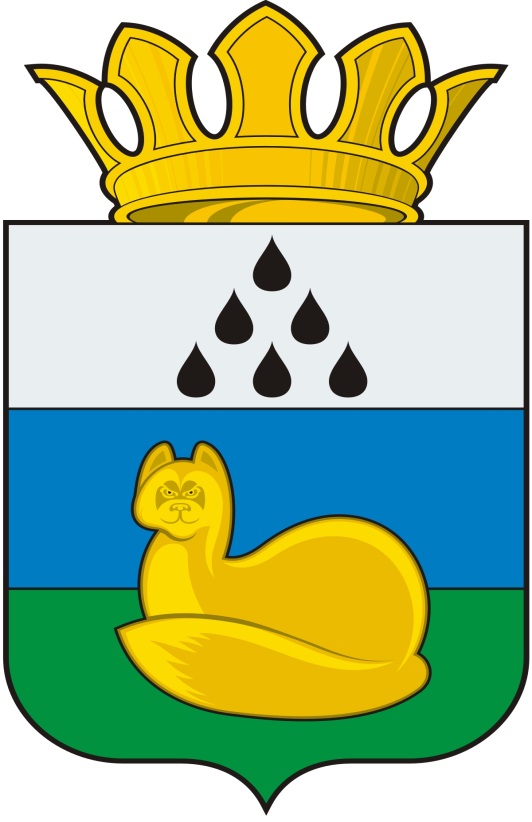 Администрация 
Уватского муниципального районаПостановление 00 октября  2019 г.	с. Уват	№ версия 2О внесении изменений в постановление администрации Уватского муниципального района от 12.05.2016 № 83 «Об утверждении муниципальной программы «Основные направления развития туризма в Уватском муниципальном  районе» на 2019  – 2021 годы В соответствии со ст. 179 Бюджетного кодекса Российской Федерации, Федеральным законом от 06.10.2003 № 131-ФЗ «Об общих принципах организации местного самоуправления в Российской Федерации», Уставом Уватского муниципального района Тюменской области, постановлением администрации Уватского муниципального района от 10.10.2017 № 185 «О формировании, реализации и оценке эффективности муниципальных программ Уватского муниципального района» и в целях уточнения объемов финансирования мероприятий программы на 2020 - 2022 годы:1. Внести в постановление администрации Уватского муниципального района от 12.05.2016 № 83 «Об утверждении муниципальной программы «Основные направления развития туризма в Уватском муниципальном  районе» на 2019 – 2021 годы» (в редакции постановлений администрации Уватского муниципального района от 30.03.2017 № 57, от 28.06.2017 № 122, от 06.03.2018 № 39, от 12.03.2019 № 42) (далее по тексту - постановление) следующие изменения:а) преамбулу постановления изложить в редакции преамбулы настоящего постановления;б) в наименовании, пункте 1 постановления слова «на 2019-2021 годы» заменить словами «на 2020-2022 годы»;в) пункт 2 постановления изложить в следующей редакции:«2. Учесть, что в приложении к настоящему постановлению отражаются  плановые объемы финансирования мероприятий программы за 2019 год.»;в) пункт 5 постановления изложить в следующей редакции:«5. Настоящее постановление вступает в силу со дня его обнародования и распространяет свое действие на правоотношения, возникшие с 01.01.2020, за исключением пункта 2 настоящего постановления, распространяющего свое действие на правоотношения с 01.01.2019 по 31.12.2019.»;г) приложение к постановлению изложить в редакции согласно приложению к настоящему постановлению.   2. Сектору делопроизводства, документационного обеспечения и контроля Аппарата Главы администрации Уватского муниципального района (А.Ю. Васильева) настоящее постановление:а) обнародовать путём размещения на информационных стендах в местах, установленных администрацией Уватского муниципального района; б) разместить на официальном сайте Уватского муниципального района в сети «Интернет».3. Настоящее постановление вступает в силу со дня его обнародования и распространяет свое действие на правоотношения, возникшие с 1 января 2020 года. 4. Контроль над исполнением настоящего постановления возложить на заместителя главы, начальника управления по социальным вопросам администрации Уватского муниципального района.Глава                                                                                                       С.Г. ПутминПриложениек постановлению администрации Уватского муниципального района                                                                                     от 00 марта 2019 г. № проектМуниципальная программа «Основные направления развития туризма в Уватском муниципальном  районе» на 2020 – 2022 годыс. Уват2019 годСодержаниеПаспорт ПрограммыРаздел 1. Приоритеты и цели муниципальной программы
Уватского муниципального района в сфере туризма  Раздел 2.  Система основных мероприятий  муниципальной программы Раздел 3. Финансовое обеспечение муниципальной программыРаздел 4. Ожидаемые конечные результаты и показатели муниципальной программыРаздел 5. Оценка неблагоприятных факторов реализации муниципальной программыПаспортмуниципальной программы «Основные направления развития туризма в Уватском муниципальном  районе»   на 2020-2022 годыРаздел 1.  Приоритеты и цели муниципальной программы
Уватского муниципального района в сфере туризмаНастоящая Программа разработана в соответствии со Стратегией социально-экономического развития до 2020 года (утверждена Решением Думы Уватского муниципального района от 30.10.10. № 22), Законом Тюменской области от 28.12.2006 № 536 «О развитии внутреннего и въездного туризма в Тюменской области», положением Государственной программы Тюменской области «Развитие внутреннего и въездного туризма» на 2020-2025 г., утвержденной постановлением Правительства Тюменской области от 14.12.2018 № 489-п.В соответствии с Законом Тюменской области от 28.12.2006 № 536 "О развитии внутреннего и въездного туризма в Тюменской области" под внутренним туризмом в Тюменской области понимается путешествия в пределах Тюменской области лиц, постоянно проживающих в Тюменской области; под въездным - путешествия в пределах Тюменской области лиц, не проживающих постоянно в Тюменской области.Для обеспечения туристского потока по данным направлениям определены следующие целевые группы туристов: жители Уватского муниципального района, Тюменской области, граждане России (преимущественно г. Тюмень, г. Тобольск, близлежащих регионов: Ханты-Мансийского автономного округа - Югры, Ямало-Ненецкого автономного округа, Свердловской области и др.), иностранные граждане.Наиболее приоритетными направлениями туристской деятельности являются:  историко-культурный, охотничье-рыболовный виды туризма.Приоритеты развития по видам туризма в Уватском муниципальном районеПриоритетные виды туризма имеют наиболее существенный вес в социально-экономическом развитии района, поскольку обеспечивают наибольший поток туристов.Перспективные виды туризма нуждаются в проведении дополнительных мероприятий, направленных на развитие инфраструктуры, формирование и продвижение турпродукта.Цель программы:Создание условий для формирования районных турпродуктов и повышения их конкурентоспособности на российском  туристском рынке.Задачи программы:1. Формирование и продвижение туристского продукта Тюменской области на российском и международном туристских рынках.Муниципальная  программа до 2020 года в целом ориентирована на информационно-организационное обеспечение развития отрасли туризма в районе, содействие в создании и продвижении туристских продуктов района (проведение культурно-событийных мероприятий, реклама турресурсов).Цель программы соответствуют приоритетам Стратегии социально-экономического развития Уватского муниципального района до 2020 года.Раздел 2.  Система основных мероприятий  муниципальной программы	Система программных мероприятий является совокупностью мер, выполнение которых обеспечивает достижение вышеуказанной цели и решение задачи муниципальной  программы, которая представлена в Приложении 1 «План мероприятий по реализации муниципальной программы «Основные направления развития туризма в Уватском муниципальном  районе»    на 2020-2022 годы.Раздел 3. Финансовое обеспечение ПрограммыФинансирование реализации программы (2020 - 2022 годы) осуществляется за счет местного бюджета, общая сумма составляет 500,0 тыс. руб., в том числе:    2019 г. (план) -  500,0 тыс. руб.    2020 г. -  500,0 тыс. руб.    2021 г.  -  0 тыс. руб.    2022 г. - 0 тыс. руб.Раздел 4. Ожидаемые конечные результаты и показатели муниципальной программыОжидаемыми результатами реализации системы программных мер по развитию туристического продукта является: увеличение количество прибывших российских/ иностранных  туристов и экскурсантов в Уватский муниципальный район, всего - показатель отражает число российских туристов, которые для временного проживания в Уватском муниципальном районе воспользовались услугами коллективных средств размещения (далее – КСР), а также число туристов, которые не воспользовались услугами КСР, а также количество экскурсантов.Система показателей реализации Программы и их значения приведены в приложении № 2.По показателям, не обладающим утвержденной органами государственной статистики Российской Федерации либо нормативными правовыми актами Российской Федерации или Тюменской области, ниже приведена методика расчета:Раздел 5. Оценка неблагоприятных факторов реализации муниципальной программыВ качестве неблагоприятных внешних факторов, которые могут повлиять на реализацию программы, следует назвать:а) возникновение чрезвычайных ситуаций и ухудшение экологической обстановки в районе;б) ухудшение социально-политической обстановки в стране, регионе, районе, распространение опасных эпидемий;в) резкий рост цен на энергоресурсы, рост тарифов на услуги авиа- и ж/д транспорта;г) рост стоимости на услуги гостиничных предприятий;д) ухудшение инвестиционного климата в Уватском муниципальном районе;е)  нехватка финансовых ресурсов на реставрацию историко-культурных объектов и, как следствие, ухудшение их внешнего и внутреннего состояния.Снижение указанных рисков должно быть основано на позиционировании Уватского муниципального района как района, благоприятного и безопасного для туризма, привлекательного для инвестиционных вложений, создании комфортных условий для ведения предпринимательской деятельности в сфере туризма.Среди мер, направленных на предотвращение неблагоприятных факторов, влияющих на реализацию программы, следует выделить:а) повышение эффективности мер безопасности туризма, защиты прав и законных интересов туристов, своевременное обеспечение туристов необходимой информацией о распространении опасных эпидемий, возникновении чрезвычайных ситуаций и ухудшении экологической и социально-политической обстановки в стране,  в регионе и Уватском муниципальном районе;б) раскрытие потенциала Уватского муниципального района через создание туристских кластеров и брендов, что, несомненно, усилит конкурентоспособность  Уватского муниципального района на внутреннем  рынке;в) максимальное вовлечение туризма в популяризацию и использование историко-культурного наследия Уватского муниципального района;г) формирование мероприятий, направленных на создание кинематографической и печатной продукции, телерадиопрограмм и Интернет-ресурсов, стимулирующих развитие туризма в Уватском муниципальном районе.Приложение №1к муниципальной программе «Основные направления развития туризма в Уватском муниципальном  районе» на 2020-2022 годыПлан мероприятий по реализациимуниципальной программы «Основные направления развития туризма в Уватском муниципальном  районе»    на 2020-2022 годыПриложение №2к муниципальной программе «Основные направления развития туризма в Уватском муниципальном  районе»   на 2020-2022 годыПоказателимуниципальной программы Уватского муниципального района«Основные направления развития туризма в Уватском муниципальном  районе»     на 2020-2022 годыПриложение №3к муниципальной программе «Основные направления развития туризма в Уватском муниципальном  районе» на 2020– 2022 годыРАСЧЕТЫзначений показателей муниципальной программы«Основные направления развития туризма в Уватском муниципальном  районе» на 2020-2022 годыОтветственный исполнитель программыАдминистрация Уватского муниципального района (Уполномоченный орган - управление по социальным вопросам администрации Уватского муниципального района)Соисполнители программыАвтономное учреждение «Центр физкультурно-оздоровительной работы Уватского муниципального района» (АУ «ЦФОР УМР»).Цели ПрограммыСоздание условий для формирования районных туристических продуктов и повышения их конкурентоспособности на российском  туристском рынке.Задачи ПрограммыФормирование и продвижение туристического продукта на российском туристическом рынкеСроки реализации Программы 2020-2022 годыОбъемы и источники финансирования Программы Всего — 500,00 тыс. руб., в том числе:2019 г. (справочно) – 500,0 тыс. руб. (500,0 тыс. руб.- местный бюджет, 0,0 тыс. руб. – областной бюджет)2020 г.  – 500,0 тыс. руб.2021 г. - 0,0 тыс. руб.2022 г.- 0,0 тыс. руб.Ожидаемые конечные результаты реализации программыУвеличение количества российских и иностранных туристов, прибывших на территорию  Уватского района.NСтепень приоритетностиВиды туризма1.Виды туризма, относимые к наиболее приоритетнымИсторико-культурныйОхотничье-рыболовный2.Виды туризма, перспективные для развитияСпортивный Активный индивидуальныйЭкстремальный ЭтнографическийКультурныйСобытийныйСемейныйОбразовательныйВиртуальныйНаименование задачиНаименование мероприятияСроки выполненияОбъемы финансирования на период действия программы,тыс. руб.Объемы финансирования на период действия программы,тыс. руб.Объемы финансирования на период действия программы,тыс. руб.Объемы финансирования на период действия программы,тыс. руб.Получатели бюджетных средствНаименование задачиНаименование мероприятияСроки выполнения2019год  (план)2020 год 2021 год2022 год Получатели бюджетных средств12345678Цель Создание условий для формирования районных турпродуктов и повышения их конкурентоспособности на российском туристском рынкеЦель Создание условий для формирования районных турпродуктов и повышения их конкурентоспособности на российском туристском рынкеЦель Создание условий для формирования районных турпродуктов и повышения их конкурентоспособности на российском туристском рынкеЦель Создание условий для формирования районных турпродуктов и повышения их конкурентоспособности на российском туристском рынкеЦель Создание условий для формирования районных турпродуктов и повышения их конкурентоспособности на российском туристском рынкеЦель Создание условий для формирования районных турпродуктов и повышения их конкурентоспособности на российском туристском рынкеЦель Создание условий для формирования районных турпродуктов и повышения их конкурентоспособности на российском туристском рынкеЦель Создание условий для формирования районных турпродуктов и повышения их конкурентоспособности на российском туристском рынкеЗадача 1Формирование и продвижение туристского продукта на российском туристском рынкеМероприятие 1Создание экскурсионных программ, разработанных в текущем году организациями для школьников и гостей района ед., в том числе связанных с народно-художественными промыслами, П2020-20220000Администрация Уватского муниципального районаЗадача 1Формирование и продвижение туристского продукта на российском туристском рынкеМероприятие 2Организация и проведение событийных мероприятий2020-2022400,0400,000Администрация Уватского муниципального района,Задача 1Формирование и продвижение туристского продукта на российском туристском рынке в   том числе:2.1. Проведение спортивных мероприятий по ловле рыбы2020-2022200,0200,000Администрация Уватского муниципального района,Задача 1Формирование и продвижение туристского продукта на российском туристском рынке2.2.Приобретение транспортных средств,  технического оборудования, инвентаря, средств защиты, средств связи2020-2022200,0200,000Администрация Уватского муниципального района,Всего расходы на задачу 1:Всего расходы на задачу 1:2020-2022400,0400,000Задача 2  Повышение эффективности информационного обеспечения объектов туристической сферыМеропиятие1Распространение  информационных материалов, сувенирной продукции  по  продвижению туристского потенциала Уватского муниципального района ,   в том числе направленных на возрождение, сохранение и развитие народных художественных промыслов.2020-2022100,0100,000Администрация Уватского муниципального районаВсего расходы на задачу 2:Всего расходы на задачу 2:2020-2022100,0100,000Всего по программе:Всего по программе:2020-2022500,0500,000В том числе: субсидии из областного бюджетаВ том числе: субсидии из областного бюджета2020-20220000N п/пНаименование показателяЕд. изм.Направленность показателяБазовое значение показателя (факт, по отчету года, предшествующего году разработки программы2018)Оценка (по году, в котором осуществляется разработка программы2019)Плановые значения показателейПлановые значения показателейПлановые значения показателейЦелевое значение показателяОбоснование плановых и целевых значений показателейN п/пНаименование показателяЕд. изм.Направленность показателяБазовое значение показателя (факт, по отчету года, предшествующего году разработки программы2018)Оценка (по году, в котором осуществляется разработка программы2019)202020212022Целевое значение показателяОбоснование плановых и целевых значений показателей1234567891011Цель  Создание условий для формирования районных турпродуктов и повышения их конкурентоспособности на российском туристическом рынкеЦель  Создание условий для формирования районных турпродуктов и повышения их конкурентоспособности на российском туристическом рынкеЦель  Создание условий для формирования районных турпродуктов и повышения их конкурентоспособности на российском туристическом рынкеЦель  Создание условий для формирования районных турпродуктов и повышения их конкурентоспособности на российском туристическом рынкеЦель  Создание условий для формирования районных турпродуктов и повышения их конкурентоспособности на российском туристическом рынкеЦель  Создание условий для формирования районных турпродуктов и повышения их конкурентоспособности на российском туристическом рынкеЦель  Создание условий для формирования районных турпродуктов и повышения их конкурентоспособности на российском туристическом рынкеЦель  Создание условий для формирования районных турпродуктов и повышения их конкурентоспособности на российском туристическом рынкеЦель  Создание условий для формирования районных турпродуктов и повышения их конкурентоспособности на российском туристическом рынкеЦель  Создание условий для формирования районных турпродуктов и повышения их конкурентоспособности на российском туристическом рынкеЦель  Создание условий для формирования районных турпродуктов и повышения их конкурентоспособности на российском туристическом рынкеПоказатель №1:  Объем туристических услуг на душу населенияруб.П3 3203 3303 340334033403 340Плановые значения показателя установлены с учетом увеличения спроса на туристические услуги в результате реализации мероприятий по продвижению туристического потенциала Уватского муниципального районаЗадача 1Формирование и продвижение туристического продукта на российском туристическом рынкеЗадача 1Формирование и продвижение туристического продукта на российском туристическом рынкеЗадача 1Формирование и продвижение туристического продукта на российском туристическом рынкеЗадача 1Формирование и продвижение туристического продукта на российском туристическом рынкеЗадача 1Формирование и продвижение туристического продукта на российском туристическом рынкеЗадача 1Формирование и продвижение туристического продукта на российском туристическом рынкеЗадача 1Формирование и продвижение туристического продукта на российском туристическом рынкеЗадача 1Формирование и продвижение туристического продукта на российском туристическом рынкеЗадача 1Формирование и продвижение туристического продукта на российском туристическом рынкеЗадача 1Формирование и продвижение туристического продукта на российском туристическом рынкеЗадача 1Формирование и продвижение туристического продукта на российском туристическом рынкеПоказатель 1.1.Количество прибывших российских/ иностранных туристов и экскурсантов в Уватский муниципальный район, всего  чел.Чел.П20 46320 47020 4802049020 49020 490Плановые значения показателя установлены с учетом прогноза социально-экономического развития Уватского муниципального района№п/пНаименование показателяАлгоритм расчета показателяНаименование составляющих показателя Источник информации о значении показателя, составляющихСроки и периодичность получения информации1Объем туристических услуг на душу населенияОтундн= Оону(кср)/Кн(Объем оказанных населению услуг в коллективных средствах размещения, руб.)/(количество населения, проживающих на территории  района, чел.)  Отундн-Объем туристических услуг на душу населенияФорма отраслевого мониторинга  деятельности организаций в сфере туризма годовой мониторинг(до  15 февраля)1Объем туристических услуг на душу населенияОтундн= Оону(кср)/Кн(Объем оказанных населению услуг в коллективных средствах размещения, руб.)/(количество населения, проживающих на территории  района, чел.)  Оону(кср)-Объем оказанных населению услуг в коллективных средствах размещения, руб1Объем туристических услуг на душу населенияОтундн= Оону(кср)/Кн(Объем оказанных населению услуг в коллективных средствах размещения, руб.)/(количество населения, проживающих на территории  района, чел.)  Кн- Количество населения, проживающих на территории района, чел.2Количество прибывших российских/ иностранных  туристов и экскурсантов в Уватский муниципальный район, всего  чел.Определяется методом прямого счетаФорма отраслевого мониторинга  деятельности организаций в сфере туризма годовой мониторинг(до  15 февраля